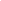 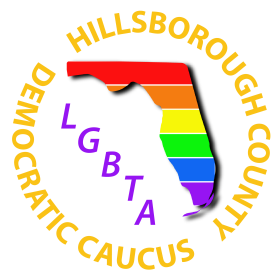 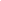 Candidate name: ___________________________ Office sought: ____________________   Incumbent?____Are you a member of the Hillsborough County LGBTA Democratic Caucus?______Are you a member of the Florida LGBTQ+ Democratic Caucus?______Are you a member of the Hillsborough County Democratic Executive Committee?______CampaignContact: _______________________________________________________Campaign Address:_______________________________________________________Campaign Phone: ______________________Campaign Email: _____________________ Campaign Website: ___________________________Campaign Facebook URL:______________________Campaign Twitter:_____________________________	Campaign Instagram:_________________________Please attach a recent photo of you. If selected for endorsement, this photo will be used for all communications to our members and posted on our website and social media.1.  Why are you running for this office? 2.  Would you condemn instances of hate speech, especially against the LGBTQ+ Community, in your office and the community at large?3.  Florida law currently recognizes sexual orientation as a protected classification        under hate crimes law. Do you believe this protected status should be extended on the basis of gender identity and/or gender expression?   
 4.  Do you support maintaining sexual orientation, gender identity, and gender expression as protected categories in employment?5.  Would you support adding gender confirmation surgery as a healthcare benefit for Hillsborough County Property Appraiser employees?
6.  Have you ever registered to participate in an LGBTQ+ Pride Parade (e.g. Tampa Pride or St. Pete Pride)?  If so, how many, when were they, and where were they held?  If not, will you commit to participating in the next Tampa Pride?

7.  Would you be willing to add a statement to the Property Appraiser’s website confirming the office does not discriminate on the basis of sexual orientation, gender identity or expression, in addition to the other customary categories?

     8.  Do you consider yourself to be an ally of the LGBTQ+ community?  Why or why not? FinancialWhat is the overall budget for the campaign?
Who is your campaign Manager?
Campaign Treasurer?
Paid Staff?10. If you have a primary, what is your fundraising goal for the primary?What is your goal for the general?
How much has the campaign raised thus far? (required)Other11. Please list other endorsements you have received:12. Is there anything else you would like us to know about why the LGBTQ+ community should support your candidacy?13. How long have you been a registered Democrat?By signing this questionnaire, you are stating that, if selected, you would accept the Hillsborough County LGBTA Democratic Caucus’ public support and endorsement including but not limited to our website and other social media.By signing below I (candidate’s printed name)_________________________. confirm that these answers have been reviewed and approved by me and reflect my views on these issues.Signature _______________________________________Date (MM/ DD/ YYYY)__________________ Additional Comments (due to space limitations, comments may not be included in all candidate summaries):We ask that you return your completed questionnaire no later than 10 days after the qualifying period. Return your questionnaire by email to: campaign@hclgbtadc.orgQuestions should be emailed to:   campaign@hclgbtadc.org